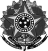 Ministério da Educação Secretaria de Educação Profissional e Tecnológica Instituto Federal de Educação, Ciência e Tecnologia do Rio Grande do Sul Pró-reitoria de Extensão ANEXO IV Solicitação de indicação e substituição de bolsista de extensão 1. Procedimento 2. Dados de identificação do programa/projeto de extensão 3. Dados de identificação do estudante indicado 4. Informações em caso de substituição 5. Assinatura Coordenador(a) do programa/projeto de extensão Para uso do Setor de Extensão do campus Recebido em: ___/___/_____Nome: ________________________________ Assinatura: _____________________________Tipo de procedimento solicitadoTipo de procedimento solicitado(  ) Indicação ( ) SubstituiçãoTítulo do programa/projeto de  extensãoCoordenador(a) Período para concessão da bolsa Carga horária da bolsa para o qual está sendo solicitado indicação/substituição Carga horária da bolsa para o qual está sendo solicitado indicação/substituição Nome do estudante Data de nascimento Número da carteira de  identidade/órgão expedidor:Número do CPF Endereço completo Telefone E-mail Responsável legal, se menor de  18 anosNúmero de matrícula Curso Ano e semestre de ingresso Semestre/ano em que está  matriculado no cursoBanco / agência / nº da conta Nome do estudante que foi  substituídoData de desligamento